Swift Scirocco II Hunters have more ways to extend their effective range with new Federal Premium® Swift® Scirocco® II loads. Now available in 350 Legend, 450 Bushmaster and 224 Valkyrie The bullet’s streamlined design and high ballistic coefficient produce flat trajectories, while retaining more velocity and energy downrange. Aided by its proprietary polymer tip, the Scirocco II expands at minimal velocities yet offers high weight retention at close range thanks to its bonded copper jacket.Features & BenefitsNew 350 Legend, 450 Bushmaster and 224 Valkyrie loads Proprietary polymer tip improves ballistics and initiates low-velocity expansionAdvanced secant ogive maximizes ballistic coefficientTapered copper jacket bonded to lead coreHigh weight retention at close rangeExpands reliably at low velocity for long-range terminal effectPart No.	Description	UPC	MSRPP224VLKSS1	224 Valkyrie 81 GR Swift Scirocco II	604544 66241 2	$49.99P350LSS1	350 Legend 170 GR Swift Scirocco II	604544 66541 3	$54.99P450BMSS1	450 Bushmaster 250 GR Swift Scirocco II	604544 66542 0	$54.99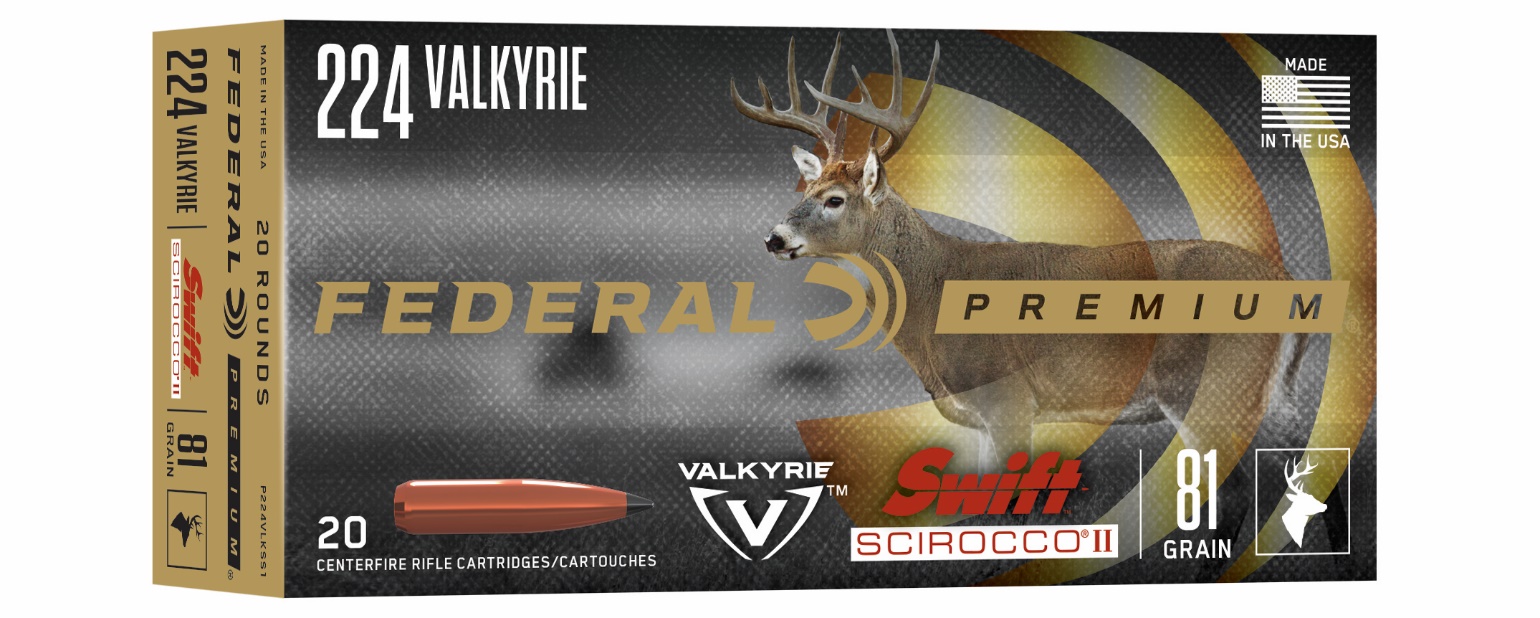 